Dobeles novada mazo vokālās mūzikas kolektīvu dziedāšanas svētki „saBalsis 2022”Dobeles Mūzikas skola 2022.gada 21.aprīlī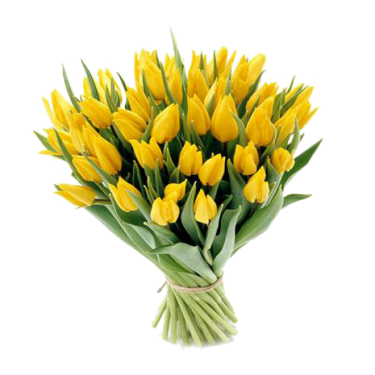 Auces vidusskolas 1.klašu ansamblis (vadītāja Ērika Kreicberga) „Pieneņpūka” – Raimonda Paula mūzika, Guntara Rača vārdi “Ačgārnija” – Anitas Rezevskas  mūzika un vārdiAuces vidusskolas 2.klašu ansamblis (vadītāja Ruta Januze) „Nedēļas dziesma” – latviešu tautas dziesma“Lāča acu pogas” – D.Rūtenbergas mūzika,  K.Kristbergas vārdiAnnas Brigaderes pamatskolas 2.-4.klašu vokālais ansamblis (vadītājs Artūrs Reiniks)”E, kur stalti karavīri” - tautas mūzika un vārdi“Uz skolu” – tautas mūzika, Ausekļa vārdi”Sapnītis” – Alvila Altmaņa mūzika un Jāzepa Osmaņa vārdiAugstkalnes pamatskolas 1. – 4.klašu ansamblis (vadītāja Irita Granauska)“Bij’ manā somiņā – Raimonda Paula mūzika, Vitauta Ļūdēna vārdi“Labrīt, labdien, labvakar!” – Daces Robules mūzika un vārdiAuces vidusskolas 4.klašu ansamblis (vadītāja Ruta Januze) „Dzied, māsiņa, tu pret mani” – latviešu tautas dziesma“Mēs neapstāsimies” – Raimonda Paula mūzika, Guntara Rača vārdi“Pavasara dziesma” – Jāņa Lūsēna mūzika un Pētera Brūvera vārdiDobeles 1.vidusskolas vokālais ansamblis “Vēja spārni”– jaunākā grupa (vadītāja Sandra Bulmere)“Aiz horizonta” – Raimonda Paula mūzika, Guntara Rača vārdi“Laivā gāju šūpoties” – latviešu tautas dziesma “Lidojums ar gaisa balonu” – Raimonda Paula mūzika, Guntara Rača vārdiGardenes pamatskolas 4. – 9. klašu vokālais ansamblis (vadītāja Nata Raudone)“Es pazinu to putniņu” – latviešu tautas dziesma Jēkaba Mediņa apdarē, aranžējis Ēvalds Siliņš“Kalnā kāpu es dziedāt” – latviešu tautas dziesma Aldoņa Kalniņa apdarē“Pavasara dziesma mežā” – Raimonda Paula mūzika, Guntara Rača vārdiAnnas Brigaderes pamatskolas 5.-9. klašu vokālais ansamblis (vadītājs Artūrs Reiniks)”Ai, bāliņi” – tautas mūzika un vārdi“Dietu, dietu, jaunas meitas” – tautas mūzika un vārdi“Lai burvji buras” – Artūra Manguļa mūzika un vārdiAugstkalnes pamatskolas 5. – 9. klašu ansamblis (vadītāja Irita Granauska)“Āvu, āvu baltas kājas” – latviešu tautas dziesma“Pazaudētais mēnestiņš” – Ulda Marhilēviča mūzika, Guntara Rača vārdi“Taurenis” – Jāņa Lūsēna mūzika, Guntara Rača vārdiDobeles Valsts ģimnāzijas meiteņu vokālais ansamblis „Rota” (vadītājs Raimonds Bulmers)„Bērziņš mani aicināja” - latviešu tautas dziesma “Bēdu manu lielu bēdu” – latviešu tautas dziesma Raimonda Bulmera apdarē„Mazā Dace” – Raimonda Bulmera mūzika un Jāņa Baltvilka mūzikaDobeles 1.vidusskolas vokālais ansamblis “Vēja spārni” – vidējā grupa (vadītāja Sandra Bulmere)“Acīm ciet” – Laura Reinika mūzika, Mārtiņa Freimaņa vārdi“Nepārdod mani eņģeļiem” – Laura Reinika mūzika, Mārtiņa Freimaņa vārdi“Mugurdancis” – latviešu tautas dziesma Gunāra Ordelovska apdarēDobeles Valsts ģimnāzijas puišu vokālais ansamblis „KPTT” (vadītājs Raimonds Bulmers)„Nāc, Ūsiņi, vecais brāli” - latviešu tautas dziesma “Pie niedrītes laivu sēju” – latviešu tautas dziesma Raimonda Bulmera apdarē„Zīmes pašiem jāatmin” – Laura Reinika mūzika un vārdi